2.pielikumsTIRGUS IZPĒTEpublisko iepirkumu likumā nereglamentētajam iepirkumam„ Interaktīvās tāfeles komplekta piegāde un uzstādīšana Daugavpils pilsētas 4.speciālās pirmsskolas izglītības iestādes vajadzībām”Iepirkuma identifikācijas Nr. D4.SPII2016/4NTEHNISKĀ SPECIFIKĀCIJAPreces nosaukumsPreces nosaukumsCenaEUR bez PVNpar vienu vienībuProjektors Benq MS 502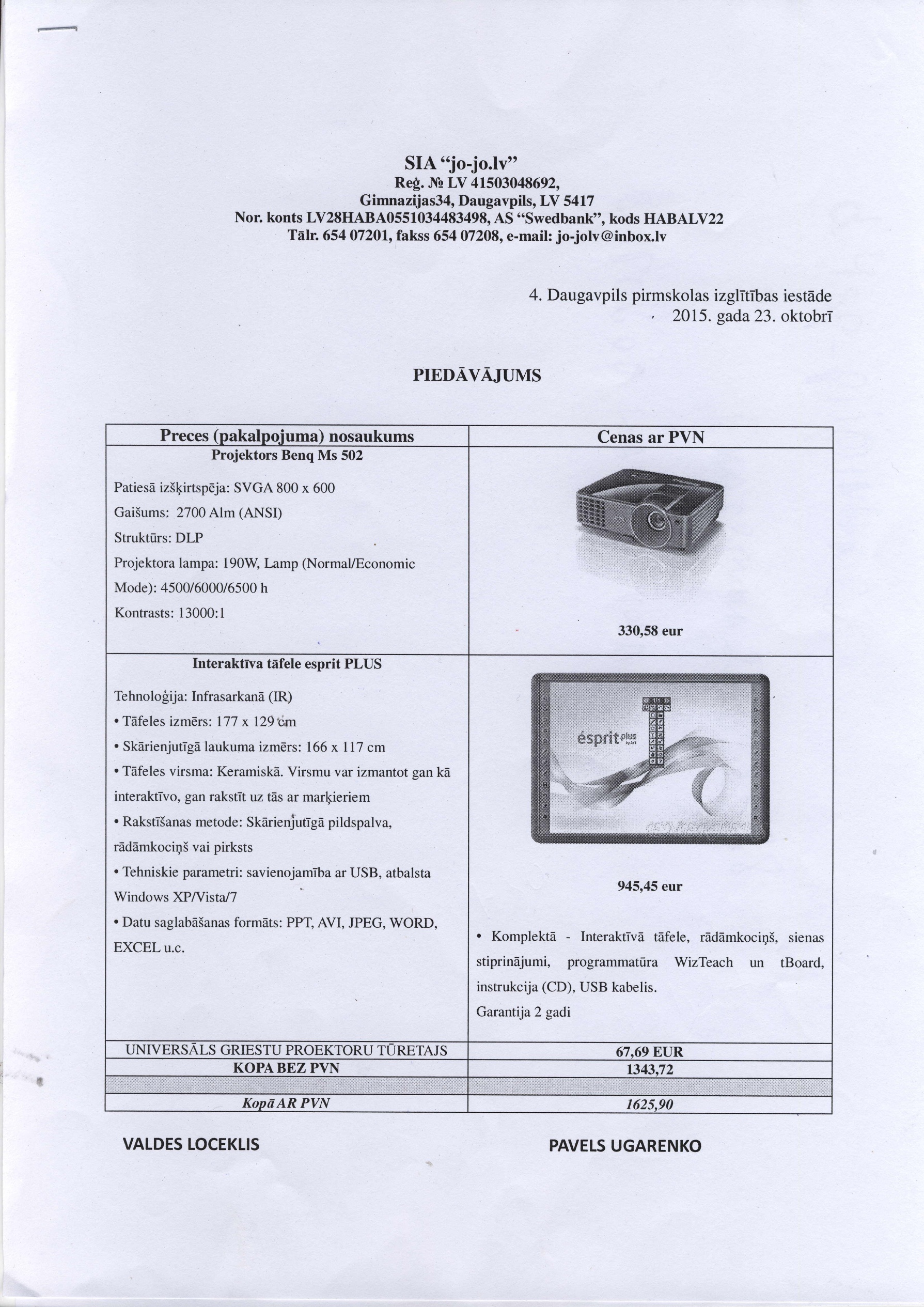 Patiesā izškirtspēja: SVGA 800X600Gaišums: 2700 Alm (ANSI)Struktūra: DLPProjektora lampa: 190W, Lamp (Normal/Economic Mode): 4500/6000/6500 hKontrasts: 13000:1Interaktīvā tāfele espirit PLUSTehnoloģija: Infrasarkanā (IR)Tāfeles izmērs: 177x129 cmSkarienjūtīgā laukuma izmērs: 166x117 cmTāfeles virsma: Keramiskā. Virsmu var izmantot gan kā interaktīvo, gan rakstīt uz tās ar marķieriRakstīšanas metode: Skārienjūtīgā pildspalva, rādāmkociņs vai pirkstsTehniskie parametri: savienojumā ar USB, atbalsta Windows XP/Vista/7Datu saglabāšanas formāts: PPT, AVI, JPEG, WORD, EXCEL u.c.Komlpektā: interaktīvā tāfele, rādāmkociņš, sienas stiprinājumi, programmatūra WizTeach un tBoard, instrukcija (CD), USB kabelisUniversāls griestu projektoru turētājs